Facultad de Ciencias Médicas Sagua la GrandeDisciplina: Bases Biológicas de la MedicinaAsignatura: CÉLULA,TEJIDOS Y SISTEMA TEGUMENTARIO.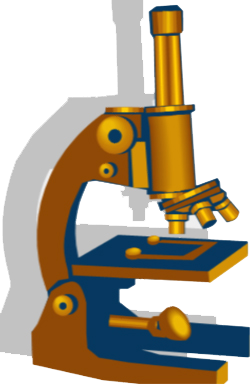 Clase TallerTema I: CélulaTítulo: EL CITOPLASMA CELULAR.OBJETIVOS:Identificar las células eucariotas y sus estructuras  en esquemas,  fotomicrografías ópticas y electrónicas. Explicar las características morfofuncionales de la célula eucariota como unidad básica del cuerpo humano.SUMARIO:Mitocondrias. Características estructurales. Procesos localizados en las mitocondrias.Lisosomas. Estructura general y funciones. El proceso de digestión intracelular. Peroxisomas o microcuerpos. Estructura, contenido enzimático y función. Ribosomas, retículo endoplasmático rugoso (RER) y retículo endoplasmático liso (REL). Características estructurales y funciones. Aparato de Golgi. Componentes,  características estructurales y funciones.Inclusiones: Definición y clasificación. Matriz celular y Citoesqueleto.Microtúbulos: Componentes moleculares, centro organizador de los microtúbulos, función general de los microtúbulos. Centriolos.Microfilamentos: Componentes moleculares y funciones generales. Filamentos intermedios: Componentes moleculares y organización estructural.INTRODUCCIÓN:En las células eucariotas, el citoplasma es la porción del protoplasma que rodea al núcleo y está limitado externamente por la membrana plasmática. Es un medio acuoso de apariencia viscosa en el que se llevan a cabo importantes actividades metabólicas, entre las que se destacan las dirigidas a las funciones especializadas de los diferentes  tipos celulares. En él se encuentran  componentes como son los organitos, rodeados o no de membranas,  característica de cada uno de ellos, que desempeñan funciones únicas y especiales en el metabolismo celular. Alternando con estos se observan las llamadas inclusiones, como acúmulos   metabólicos de productos celulares, en ocasiones prescindibles y con frecuencia pasajeros. Ambos permanecen en una suspensión semilíquida denominada citosol, que también presta las bases al citoesqueleto, trama formada por componentes de diferentes tamaños y composición química,que le dan soporte interno y mantienen la configuración normal de la célula. ORIENTACIONES PARA LA AUTOPREPARACIÓN PREVIA A LA CLASE TALLERTarea 1Las mitocondrias son los organitos, encargadas de producir la energía en forma de ATP en la respiración aeróbica,necesaria para el metabolismo celular. Para comprender las características de este organito, el estudiante deberá resumir los siguientes aspectos: a)	Estructura al MO y ME. b)	Función.. c)	Hacer esquema. Para ello revisa:Libro de Texto BásicoTarea 2La síntesis proteica constituye el enlace entre la información genética contenida en el núcleo y la actividad celular. Los ribosomas son los organitos que participan en esta actividad, por lo que debes conocer sus características. Resumir: a)	Composición química.b)	Estructura, subunidades, formas de presentación en el citoplasma en relación con el ARN mensajero. c)	Funciones. Para ello revisa:           Libro de Texto Básico           Tarea 3 Propiedades celulares importantes son la síntesis,  secreción y detoxificación, en  las cuales participan  entre otros organitos,  el RE. El estudiante deberá hacer un resumen comparativo entre los tipos   de RE considerando.a)	Estructura. b)	Forma del compartimiento. c)	Asociación con los ribosomas.d)	Reacción tintorial.e)	Relación espacial con otros organitos.f)	Funciones.Para ello revisa:Libro de Texto BásicoTarea 4 También vinculado con la secreción celular, juega un papel importante el Aparato de Golgi, el estudiante deberá resumir las siguientes características:a)	Imagen al MOb)	Estructura al ME. c)	Disposición y forma de las cisternas y vesículas asociadas. Caras cis (inmadura) y trans (madura).d)	Funciones.e)	Localización. Destaque la posición en relación con el polo secretor de la célula.Para ello revisa:Libro de Texto BásicoTarea 5 Relacionados con la asimilación  y  la digestión celular, están  los lisosomas, organitos fundamentales en la degradación de los materiales incorporados a la célula. El estudiante deberá resumir los siguientes aspectos:a)	Estructura al MO y ME. b)	Contenido de acuerdo a su función.c)	Clasificación.d)	FuncionesPara ello revisa:	Libro de Texto BásicoTarea 6Resumir brevemente las características de los peroxisomas, en relación con:a)	Estructura. b)	Función.   Para ello revisa:Libro de Texto Básico Tarea 7Del citoesqueleto explica:a)	Definiciónb)	Componentesc)	Funciones generalesPara ello revisa:Libro de Texto BásicoTarea 8Los  centriolos son organitos no membranosos, que una de su funciones es participar en la división celular. Los estudiantes deberán resumir:a)	Estructura al ME b)	Funciones  Para ello revisa:Libro de Texto Básico EjerciciosI. Sobre los componentes del citoplasma celular, complete los espacios en blanco según corresponda.El organelo membranoso que realiza la degradación enzimática de material extra o intracelular: ____________El organelo que presenta una doble membrana y realiza la síntesis de compuestos ricos en energía: __________El componente del citoesqueleto constituido por la proteína tubulina: ____El organelo no membranoso que presenta basofilia y son abundantes en células secretoras de proteínas: _________El organelo membranoso con forma de vesícula, que contiene la enzima catalasa: ________El glucógeno, la grasa, los cristales y pigmentos como la melanina, constituyen elementos citoplasmáticos que se conocen:____________El organelo membranoso que interviene en la síntesis de proteínas y causa basofilia citoplasmática: _________Los organelos pares, situados cerca del núcleo y constituidos por 9 tripletes de microtúbulos: _________El organelo membranoso, polarizado, que presenta una cara cis, inmadura y una cara trans, madura: _________El componente del citoesqueleto constituidos por la proteína actina: _____El organelo membranoso constituido por una red de túbulos interconectados, muy desarrollado en células que sintetizan lípidos y hormonas esteroideas: _________BIBLIOGRAFÍA•Morfofisiología I. Colectivo de autores. Cap. 3, pág.88-91; 94-99 y 103-104.•Histología Básica, Junqueira y Carneiro, Capítulo 2. Pág. 21-38